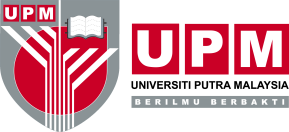 CURRICULUM VITAEMAKLUMAT YANG DIPERLUKAN DI LAMAN WEB (PENYELIDIKAN & INOVASI)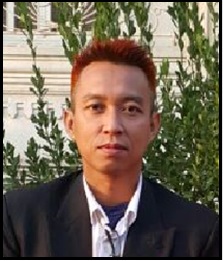 Name :Assoc. Prof. Dr. Mohd Hasmadi Ismail Address:Department of Forest ManagementFaculty of ForestryUniversiti Putra Malaysia43400 UPM SerdangSelangorTel.:+603-8946 7220/7170Fax:+603 89432514E-mail:mhasmadi@upm.edu.myAcademic Qualifications / EducationAcademic Qualifications / EducationAcademic Qualifications / EducationAcademic Qualifications / EducationAcademic Qualifications / EducationAcademic Qualifications / EducationPhD (Geoinformatic Technology), Cranfield University, United KingdomMSc (Applied Remote Sensing), Universiti Putra Malaysia (UPM)Bac. of Forestry Science (Forest Management),  Universiti Putra Malaysia (UPM)Diploma in Forestry, Universiti Pertanian Malaysia (UPM)PhD (Geoinformatic Technology), Cranfield University, United KingdomMSc (Applied Remote Sensing), Universiti Putra Malaysia (UPM)Bac. of Forestry Science (Forest Management),  Universiti Putra Malaysia (UPM)Diploma in Forestry, Universiti Pertanian Malaysia (UPM)PhD (Geoinformatic Technology), Cranfield University, United KingdomMSc (Applied Remote Sensing), Universiti Putra Malaysia (UPM)Bac. of Forestry Science (Forest Management),  Universiti Putra Malaysia (UPM)Diploma in Forestry, Universiti Pertanian Malaysia (UPM)PhD (Geoinformatic Technology), Cranfield University, United KingdomMSc (Applied Remote Sensing), Universiti Putra Malaysia (UPM)Bac. of Forestry Science (Forest Management),  Universiti Putra Malaysia (UPM)Diploma in Forestry, Universiti Pertanian Malaysia (UPM)PhD (Geoinformatic Technology), Cranfield University, United KingdomMSc (Applied Remote Sensing), Universiti Putra Malaysia (UPM)Bac. of Forestry Science (Forest Management),  Universiti Putra Malaysia (UPM)Diploma in Forestry, Universiti Pertanian Malaysia (UPM)PhD (Geoinformatic Technology), Cranfield University, United KingdomMSc (Applied Remote Sensing), Universiti Putra Malaysia (UPM)Bac. of Forestry Science (Forest Management),  Universiti Putra Malaysia (UPM)Diploma in Forestry, Universiti Pertanian Malaysia (UPM)Areas of InterestAreas of InterestAreas of InterestAreas of InterestAreas of InterestAreas of InterestApplied Remote Sensing & Geospatial Information System(GIS)Natural Resource Survey & ManagementForest Harvesting & OperationApplied Remote Sensing & Geospatial Information System(GIS)Natural Resource Survey & ManagementForest Harvesting & OperationApplied Remote Sensing & Geospatial Information System(GIS)Natural Resource Survey & ManagementForest Harvesting & OperationApplied Remote Sensing & Geospatial Information System(GIS)Natural Resource Survey & ManagementForest Harvesting & OperationApplied Remote Sensing & Geospatial Information System(GIS)Natural Resource Survey & ManagementForest Harvesting & OperationApplied Remote Sensing & Geospatial Information System(GIS)Natural Resource Survey & ManagementForest Harvesting & OperationProfessional Qualification / Membership / AffiliationProfessional Qualification / Membership / AffiliationProfessional Qualification / Membership / AffiliationProfessional Qualification / Membership / AffiliationProfessional Qualification / Membership / AffiliationProfessional Qualification / Membership / AffiliationMember, Institution  of Geospatial and Remote Sensing Malaysia (IGRSM)Member, Institute of Malaysian Forester ( IRIM )Member, International Association for Landscape Ecology (IALE)Member, Forest Product Society (FPS), USA.Member, International Union of Forest Research Organizations (IUFRO)Member, Commonwealth Forestry Association (CFA)Member, Institution  of Geospatial and Remote Sensing Malaysia (IGRSM)Member, Institute of Malaysian Forester ( IRIM )Member, International Association for Landscape Ecology (IALE)Member, Forest Product Society (FPS), USA.Member, International Union of Forest Research Organizations (IUFRO)Member, Commonwealth Forestry Association (CFA)Member, Institution  of Geospatial and Remote Sensing Malaysia (IGRSM)Member, Institute of Malaysian Forester ( IRIM )Member, International Association for Landscape Ecology (IALE)Member, Forest Product Society (FPS), USA.Member, International Union of Forest Research Organizations (IUFRO)Member, Commonwealth Forestry Association (CFA)Member, Institution  of Geospatial and Remote Sensing Malaysia (IGRSM)Member, Institute of Malaysian Forester ( IRIM )Member, International Association for Landscape Ecology (IALE)Member, Forest Product Society (FPS), USA.Member, International Union of Forest Research Organizations (IUFRO)Member, Commonwealth Forestry Association (CFA)Member, Institution  of Geospatial and Remote Sensing Malaysia (IGRSM)Member, Institute of Malaysian Forester ( IRIM )Member, International Association for Landscape Ecology (IALE)Member, Forest Product Society (FPS), USA.Member, International Union of Forest Research Organizations (IUFRO)Member, Commonwealth Forestry Association (CFA)Member, Institution  of Geospatial and Remote Sensing Malaysia (IGRSM)Member, Institute of Malaysian Forester ( IRIM )Member, International Association for Landscape Ecology (IALE)Member, Forest Product Society (FPS), USA.Member, International Union of Forest Research Organizations (IUFRO)Member, Commonwealth Forestry Association (CFA)Appointments / CareerAppointments / CareerAppointments / CareerAppointments / CareerAppointments / CareerAppointments / CareerPositionPositionPositionDurationDurationDuration1.Head, Department of Forest Production1.Head, Department of Forest Production1.Head, Department of Forest Production15 March 2017- present15 March 2017- present15 March 2017- present2. Deputy Director, UPM’s Alumni Centre2. Deputy Director, UPM’s Alumni Centre2. Deputy Director, UPM’s Alumni Centre1 August 2013 -14 March 20171 August 2013 -14 March 20171 August 2013 -14 March 20173. Associate Professor, Faculty of Forestry4. Senior Lecturer, Faculty of Forestry5. Lecturer, Faculty of Forestry6. Tutor, Centre for Precision Agriculture &     Bioresource Remote Sensing, IBS, UPM.7. Research Assistant, Faculty of Forestry3. Associate Professor, Faculty of Forestry4. Senior Lecturer, Faculty of Forestry5. Lecturer, Faculty of Forestry6. Tutor, Centre for Precision Agriculture &     Bioresource Remote Sensing, IBS, UPM.7. Research Assistant, Faculty of Forestry3. Associate Professor, Faculty of Forestry4. Senior Lecturer, Faculty of Forestry5. Lecturer, Faculty of Forestry6. Tutor, Centre for Precision Agriculture &     Bioresource Remote Sensing, IBS, UPM.7. Research Assistant, Faculty of Forestry01 January 2011- present01 August 2008 – 31 Dec. 201008 Sept. 2005 - 31 July 200802 July 2001- 7 Sept. 200514 April 1998 - 30 Sept. 200001 January 2011- present01 August 2008 – 31 Dec. 201008 Sept. 2005 - 31 July 200802 July 2001- 7 Sept. 200514 April 1998 - 30 Sept. 200001 January 2011- present01 August 2008 – 31 Dec. 201008 Sept. 2005 - 31 July 200802 July 2001- 7 Sept. 200514 April 1998 - 30 Sept. 2000AwardsAwardsAwardsAwardsAwardsAwardsNo.Name of awardsTitleAward AuthorityAward TypeYear1.2.3.4.5.6.7.8.9.10.11.12.13.14. 15.UPM’s Excellence ServiceTravel grantUPM’s Excellence ServicePublication and Incentive Award Travel grantTechnical Publication Award (Category A)UPM’s Excellence ServiceBest Poster at Sientific Conference FORTECHENVI, Czech Republic.UPM’s Excellence ServiceUPM’s Exhibition of Invention,Research and InnovationYoung Scientist Travel AwardUPM’s Exhibition of Invention,Research and InnovationUPM’s Excellence Service Award UPM’s Excellence Service Award UPM’s Exhibition of Invention,Research and InnovationUPMUPN, IndonesiaUPMFRIMKagoshima University,JapanFRIMUPMIUFROUPMUPMIALEUPMUPMUPMUPMKeynote speakerHonorary speakerBronze medalTarvel awardBronze medalSilver medal201720172016201520142015201320132012201120112010200920082008NOJENIS MAKLUMATCATATAN / ID1.Curriculum VitaeMohon Rujuk dan lengkapkan format yang diberikan2.ORCID0000-0001-6198-606X3.Research Gatehttps://www.researchgate.net/profile/Mohd_Hasmadi_Ismail4.Google Scholarhttps://scholar.google.com/citations?user=6RnjoNQAAAAJ&hl=en5.Facebook (Pilihan)https://www.facebook.com/mhasmadi.ismail6.Blog (Pilihan)-7.Lain-lain (Pilihan)SCOPUS Author ID: 24830707500